Реализация  проекта «Образовательный лифт» в Пермском крае в 2019 году. Модератор: Яковлева Н.Г., научный  сотрудник отдела сопровождения ФГОС ГАУ ДПО «ИРО ПК».Цель: Повышение методической и цифровой  компетентности учителей физики Пермского края. Участники проекта: учителя физики Пермского края. Форма работы: дистанционная с применением облачных технологий.Итоговый продукт: онлайн курс по подготовке к ГИА по физике.План работы.По всем возникающим вопросам обращаться: Яковлева Надежда Геннадьевна, научный сотрудник отдела сопровождения ФГОС «ИРО ПК» (р.т. 8-342- 212-21-99; с.т. 8-909-731-01-80,  e-mail  fanni1909@yandex.ru).Приложение 1.Инструкция  по подключению к онлайн – курсу.Откройте браузер Google Chrome, зайдите на сайт google.ru под своим аккаунтом (если аккаунта нет, то его нужно создать) и далее просмотрите приложения Google.Иконку Google Classroom вы может сразу и не увидеть, нажмите  Ещё  и обязательно найдете. 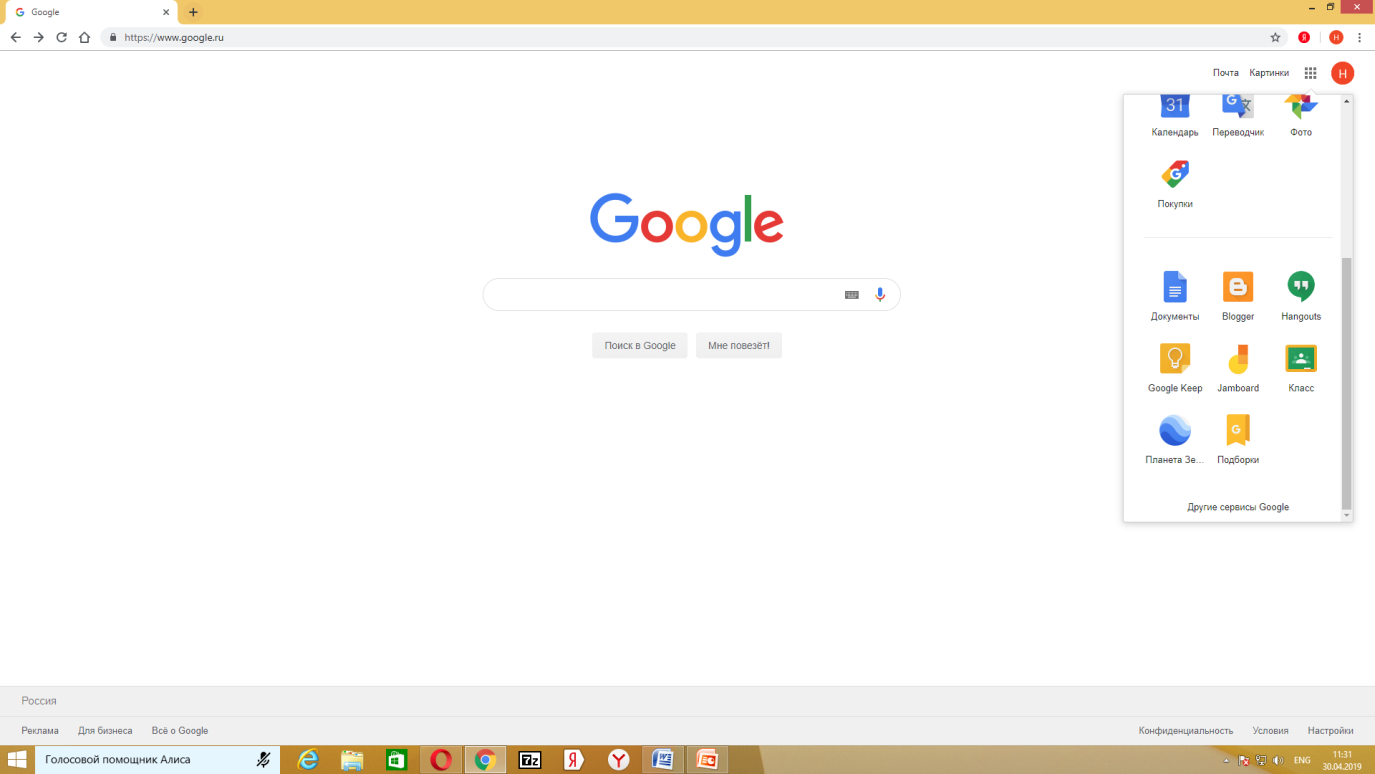 После открытия вы попадете в Google Classroom где можно начать создавать свой курс или вы найдете учебные курсы, к которым вам дали доступ.Нажимаем на +  и выбираем Присоединиться.  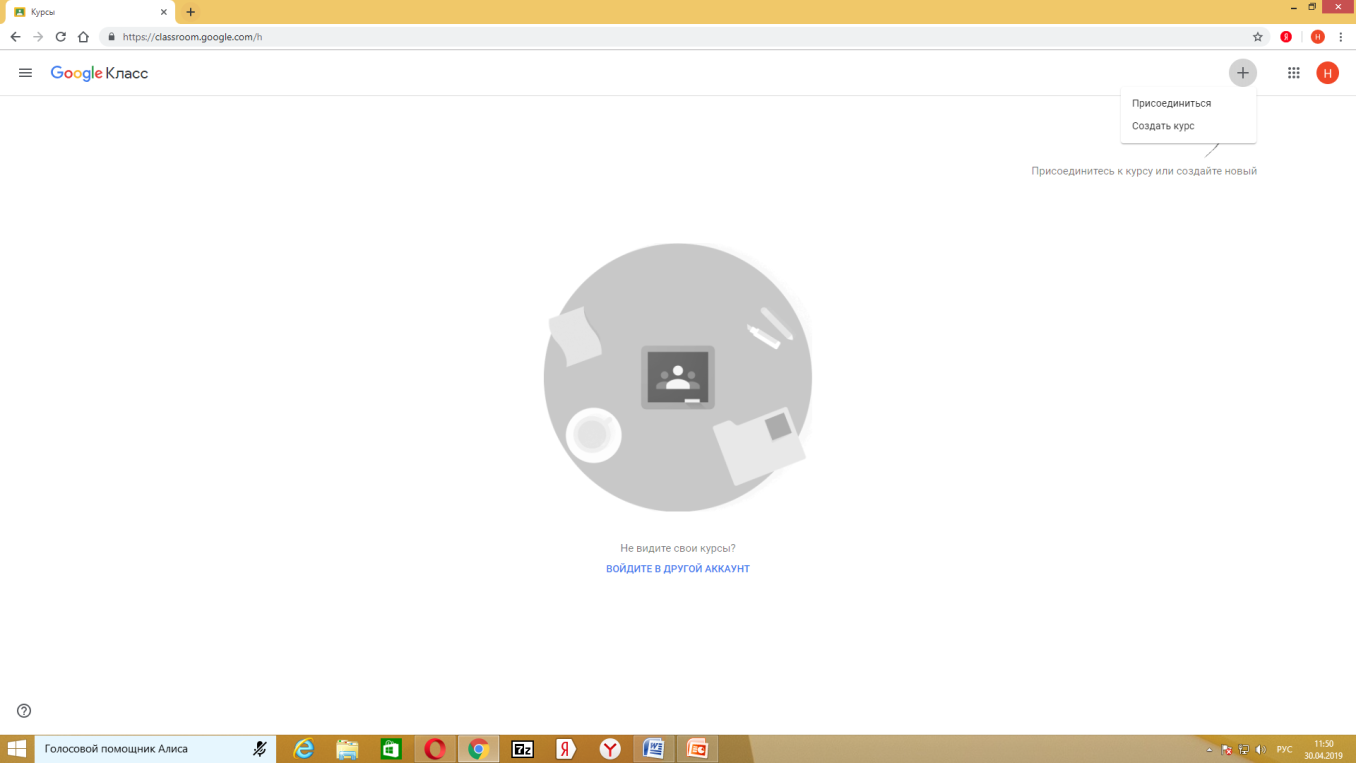 Вводим код курса   lyppj9 и присоединяемся к курсу «Образовательный лифт». Заполняем анкету участника проекта и приступаем к выполнению задания. №МероприятиеЗадание Результат1.Установочный семинар 25 апреля 2019 годаПодготовка к выполнению итогового проекта: дистанционная работа с онлайн – курсом «Образовательный лифт» (инструкция по подключению к онлайн – курсу в приложении 1).Участники проекта будут знать:Технологию составления  тестов, мониторингов и листов самоконтроля.Технологию работы с разработкой, предоставлением и проверкой домашнего задания.Участники проекта будут уметь:Составлять контрольные тесты, мониторинги и листы самоконтроля.Создавать домашнее  задание с использованием онлайн-инструментов. 2.Промежуточный семинар 10 сентября  2019 годаВыполнение  итогового проекта: создание онлайн курса по подготовке к ГИА по физике.Участники проекта будут знать:Технологию смешанного обучения.Технологию перевёрнутого  обучения.Технологию «Формирующая оценка».Методику работы с онлайн курсом.ЭОР для наполнения онлайн курса.Участники проекта будут уметь:Создавать онлайн курсы.Наполнять онлайн курсы дидактическим контентом. 3.Итоговая  конференция.Представление опыта по реализации проекта. Диссеминация передового педагогического опыта.